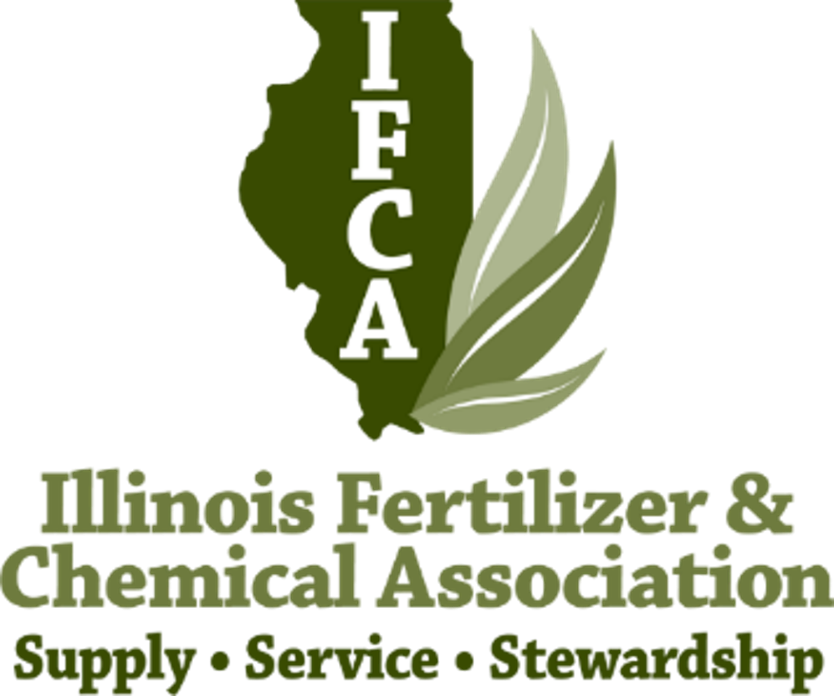 Illinois Fertilizer&Chemical AssociationScholarship Application
$1000.00Return by December 16, 2022 to:IFCA14171 Carole DriveBloomington, IL  61705Ph (309) 827-2774
Or email to:  jason@ifca.comAcademic Year 2022-2023Student Name: 	Address to Best Reach You:	City 	 STATE_________ 	 ZIP:	Phone Number: 	     Email: 	College/University attending: 	           	Current GPA ________________
Academic Major/Minor:                                                                                   Expected date of Graduation:	Total College Credit Hours for your curriculum as of end of last completed semester: 	Percentage of College expenses provided by:Parents 		                                        Loan________________                 Off or on Campus Job__________Merit Scholarship______________                   Summer Jobs__________                Other_______________________Need-based scholarship 		                   Savings______________High School Attended:	State    		Parents/Guardians: 											Hometown of Parents/Guardian: 									
1.  How do you envision using your degree after completing your education?  																	 2.  What  your goals  purpose in pursuing a career in agriculture?																														3.  list clubs, organizations, community activities or other activities or responsibilities you have had:																											4.  List any employment positions you have held in an agricultural-related field:  																                                                                         (Use a separate sheet of paper if necessary) 